NEOSHO YOUTH WRESTLING NOVICE TOURNAMENT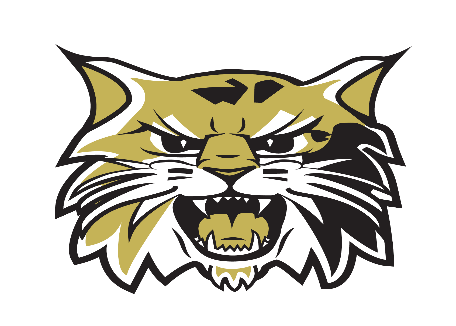 Dates: Sunday, December 19th, 2021Wrestling Begins: 9:00am for all Age Groups Place: Neosho High School 511 S Neosho Blvd Neosho, MO 64850Entry Fee: $25 per wrestler. Pay thru Trackwrestling: Pre-register link:https://www.trackwrestling.com/tw/opentournaments/VerifyPassword.jsp?tournamentId=634205132We reserve the right to combine weights for bracketing purposesRe-Bracketing: $25 Re-Bracketing fee at the Tournament Directors discretion.Admission: Adults $5, Students $3. Entry Deadline: Thursday, December 16th at 10:00pm. Age Division: Based on Wrestlers age on December 31st, 2021Sanction: USA sanctioned, all wrestlers must have current USA card. MO USA rules apply. Format: Round Robin – via trackwrestling.com Weigh-ins: Friday December 17th 6:00PM-7:00PM / Sunday 7:00am-8:00amRemote Weigh-ins only by your Head Coach / Certified Official. Have them sign it and email them to us Friday night by 9pm. Remote weigh-ins to be conducted on Friday Evening ONLY!To request remotes and ask questions please contact the following:Tournament Director:Erik Kivett(417)658-9007Ekivett4@gmail.comDivisions and Weight Classes I (6 and under): 35 – 40 – 45 – 50 – 55 – 60 – 65 – 70 – 75 – 80 – 85 – 90 – 95 – HWT II ( 8 and under): 40 – 45 – 50 – 55 – 60 – 65 – 70 – 75 – 80 – 85 – 90 – 100 – 115 – 130 – 145 -- HWT III (10 and under): 50 – 55 – 60 – 65 – 70 – 75 – 80 – 85 – 90 – 95 – 100 – 110 – 120 – 130 – 150 – 170 -- HWT IV (12 and under): 60 – 65 – 70 – 75 – 80 – 85 – 90 – 95 – 100 – 105 – 110 – 115 – 120 – 130 – 140 – 150 – 170 -- HWT V (14 and under): 70 – 75 – 80 – 85 – 90 – 95 – 100 – 105 – 110 – 115 – 120 – 125 – 130 – 135 – 140 – 145 – 150 – 155 – 165 – 175 – 190 -- 205 – 235 – HWT Awards: 1st through 6th placed MedalsNeosho Youth Wrestling or Neosho High School will not be held responsible for accidents or injuries.